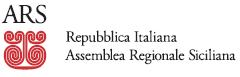 INTERROGAZIONE(Risposta orale)Iniziative urgenti per scongiurare la soppressione della Stazione ferroviaria di Valledolmo (PA)Al Presidente della RegioneAll’Assessore Regionale delle Infrastrutture e della MobilitàPremesso che:RFI (Rete Ferroviaria Italiana), grazie ai fondi del Pnrr, ha definito il progetto  per l’ammodernamento di 178 Km della tratta Palermo – Catania che permetterà di ridurre di un terzo i tempi di percorrenza attuali, collegando con servizi ferroviari diretti le città in due ore, con importanti ricadute sullo sviluppo economico, sociale e sostenibile della Sicilia;nell’ambito della realizzazione di questa importante progetto ferroviario, l’intervento che interessa il cosiddetto “Lotto 3: tratta Lercara Diramazione Caltanissetta – Xirbi” prevede la soppressione della Stazione di Valledolmo dal nuovo tracciato,  tramite la creazione di un tunnel di circa 6 Km, in maniera da rendere il tratto più lineare e, quindi, sicuro per l’alta velocità; Considerato che:la nuova stazione di riferimento per il territorio di Valledolmo sarebbe “Lercara Diramazione” che dista parecchi chilometri dal centro della stessa città di Valledolmo, ingenerando preoccupazione negli utenti pendolari, studenti e lavoratori, che quotidianamente utilizzano il treno come mezzo per spostarsi in sicurezza, oltre al fatto che i principali servizi pubblici sono concentrati nella città capoluogo di provincia con evidenti disagi per l’intera comunità valledolmese;Ritenuto che:la chiusura della Stazione di Valledolmo determinerebbe un aggravamento delle difficoltà nella mobilità in tutta l’area, poiché non esiste neppure una valida alternativa su strada in quanto tutta la zona non è supportata da un asse viario che garantisca una circolazione veicolare adeguata, soprattutto nei mesi invernali;Tenuto conto che:il comprensorio di Valledolmo, centro agricolo dalla forte vocazione produttiva,  rappresenta un importante punto di riferimento per eventi  culturali e turistici tra i più seguiti in Sicilia quali l’appuntamento fieristico “Le giornate dell’Agricoltura” giunto alla XXIII edizione;Considerato, infine, che:il progresso e l’innovazione tecnologica, quale la realizzazione della nuova linea ferroviaria ad alta velocità Palermo- Catania  non debba accrescere il divario tra le aree urbane e quelle rurali, penalizzando e condannando quest’ultime all’isolamento; Per sapere:se alla luce di quanto esposto in premessa, quali azioni intendano porre in essere al fine di garantire il mantenimento della stazione ferroviaria di Valledolmo sulla attuale linea cosiddetta “lenta”, a vantaggio degli utenti tradizionali e dei turisti diretti alla scoperta delle zone rurali interne;se non ritengano opportuno instituire un tavolo tecnico di concerto con le Ferrovie dello Stato e le Autorità della comunità di Valledolmo al fine di valutare la possibilità di creare una fermata lungo la tratta veloce che disterebbe circa 1 Km. dalla attuale stazione ed in corrispondenza dell’uscita della nuova galleria in direzione Palermo, dove è già prevista un’area di espansione;quali iniziative utili  verranno, altresì, intraprese per il miglioramento della rete stradale esistente e la creazione di un nuovo collegamento adiacente la linea ferrata in direzione Palermo al fine di permettere agli utenti di recarsi in maniera agevole presso il nuovo snodo di “Lercara Diramazione” , attualmente difficilmente raggiungibile.Palermo, 16/05/2023									(Per la presente si chiede risposta urgente)On. Ismaele La VarderaOn. Cateno De LucaOn. Ludovico BalsamoOn. Salvatore GeraciOn. Alessandro De LeoOn. Giuseppe LombardoOn. Matteo SciottoOn. Davide Vasta